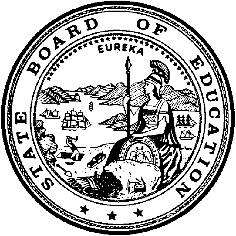 California Department of EducationExecutive OfficeSBE-005 (REV. 11/2017)General WaiverCalifornia State Board of Education
March 2021 Agenda
Item #W-08SubjectRequest by the San Luis Obispo County Office of Education to waive California Code of Regulations, Title 5, Section 3051.16(b)(3), the requirement that educational interpreters for deaf and hard of hearing pupils meet minimum qualifications as of July 1, 2009, to allow William Curd to continue to provide services to students until June 30, 2022, under a remediation plan to complete those minimum requirements. Waiver NumberSan Luis Obispo County Office of Education 6-10-2020Type of ActionAction, ConsentSummary of the Issue(s)The State Board of Education (SBE) must determine if William Curd qualifies for an educational interpreter waiver to provide educational interpreting services until June 30, 2022.Authority for WaiverCalifornia Education Code (EC) Section 33050RecommendationApproval: NoApproval with conditions: YesDenial: NoThe California Department of Education (CDE) recommends that the SBE approve the waiver request by the county office of education with the following conditions:San Luis Obispo County Office of Education, (San Luis Obispo COE), William CurdMr. Curd will work with Kathryn Voice, a certified interpreter for the deaf. Mr. Curd will be able to consult with Ms. Voice on an ongoing basis, as they are both assigned to the same program. Ms. Voice will be able to provide feedback to Mr. Curd about his performance as an interpreter. Mr. Curd will re-take the Educational Interpreter Performance Assessment (EIPA) exam as soon as possible, when the Assessment Centers reopen. Currently, Assessment Centers are closed due to COVID-19. When scores become available, the San Luis Obispo COE must provide CDE with new EIPA assessment scores for Mr. Curd.Summary of Key IssuesThe Individual with Disabilities Education Improvement Act of 2004 (IDEIA 2004) requires that interpreters for pupils who are Deaf or Hard of Hearing meet state-approved or state-recognized certification, registration, or other comparable requirements, as defined in Title 34 of the Code of Federal Regulations, Section 300.156(b)(1).To meet this federal requirement, the California Code of Regulations, Section 3051.16(b)(3) requires the following:By July 1, 2009, and thereafter, an educational interpreter shall be certified by the national Registry of Interpreters for the Deaf (RID), or equivalent; in lieu of RID certification or equivalent, an educational interpreter must have achieved a score of 4.0 or above on the Educational Interpreter Performance Assessment (EIPA), the Educational Sign Skills Evaluation-Interpreter/Receptive (ESSE-I/R), or the National Association of the Deaf/American Consortium of Certified Interpreters (NAD/ACCI) assessment. If providing Cued Language transliteration, a transliterator shall possess Testing/Evaluation and Certification Unit (TECUnit) certification, or have achieved a score of 4.0 or above on the EIPA – Cued Speech.San Luis Obispo County Office of EducationWilliam Curd was hired for the Interpreter for the Deaf position with the San Luis Obispo COE on 8/22/2018. His EIPA Certificate at that time indicated a score of 3.5. A waiver was applied for and granted by the California State Board of Education (SBE) on 03/13/2019. Mr. Curd re-tested for the EIPA on 03/31/2019 and earned a score of 3.4. A second waiver was applied for and granted by the SBE on 01/09/2020. Mr. Curd was scheduled to re-take the EIPA on 03/30/2020. Due to the COVID-19 pandemic, the test session was cancelled. He was able to reschedule and test for the EIPA on 06/30/2020, and earned a score of 3.8. Due to COVID-19, all testing centers have experienced delays and frequent closures; he will take the test as soon as the Assessment Centers reopen.Demographic Information:The San Luis Obispo COE has a Deaf and Hard of Hearing student population of six and is located in suburban San Luis Obispo, California.Because this is a general waiver, if the SBE decides to deny the waiver, it must cite one of the seven reasons in EC 33051(a), available at http://leginfo.legislature.ca.gov/faces/codes_displaySection.xhtml?lawCode=EDC&sectionNum=33051Summary of Previous State Board of Education Discussion and ActionIn 2002, the SBE approved regulations that required educational interpreters to be certified by the RID, or equivalent, by January 1, 2007. As of July 1, 2009, they have been required to be certified by the RID, or equivalent, or to have achieved a score of 4.0 or better on specified assessments.In November 2009, the SBE approved a policy regarding educational interpreter waiver requests. That policy is on the CDE Web site at https://www.cde.ca.gov/re/lr/wr/documents/interpreter.docxThe SBE has granted the San Luis Obispo COE six previous waivers for Deaf and Hard of Hearing Interpreters. These waivers were for one year terms only, and did identify the same staff on two occasions. The San Luis Obispo COE makes successful attainment of a passing score of 4.0 on the EIPA a condition of continued employment in the position of interpreter.Fiscal Analysis (as appropriate)There is no statewide fiscal impact of waiver approval.Attachment(s)Attachment 1: Summary Table (1 page)Attachment 2: San Luis Obispo County Office of Education General Waiver Request 6-10-2020 (2 pages). (Original waiver request is signed and on file in the Waiver Office.)Attachment 1: Summary TableCreated by California Department of Education
January 12, 2021Attachment 2: Waiver 6-10-2020 San Luis Obispo County Office of EducationCalifornia Department of EducationWAIVER SUBMISSION - GeneralCD Code: 4010405Waiver Number: 6-10-2020Active Year: 2020Date In: 10/23/2020 3:28:02 PMLocal Education Agency: San Luis Obispo County Office of EducationAddress: 3350 Education Dr.San Luis Obispo, CA 93405Start: 8/13/2020End: 7/31/2021Waiver Renewal: YPrevious Waiver Number: 04-10-2019-W-08Previous SBE Approval Date: 1/9/2020Waiver Topic: Special Education ProgramEd Code Title: Educational Interpreter for Deaf and Hard of Hearing Ed Code Section: CCR, Title 5 Section 3051.16(b)(3)Ed Code Authority: 33050-33053Education Code or CCR to Waive: [By July 1, 2009, and thereafter, an educational interpreter shall be certified by the national RID, or equivalent; in lieu of RID certification or equivalent, an educational interpreter must have achieved a score of 4.0 or above on the EIPA, the ESSE-I/R, or the NAD/ACCI assessment. If providing Cued Language transliteration, a transliterator shall possess TECUnit certification, or have achieved a score of 4.0 or above on the EIPA - Cued Speech.]Outcome Rationale: William Curd was hired for the Interpreter for the Deaf position with the San Luis Obispo County Office of Education 8/22/2018. His EIPA Certificate at that time indicated a score of 3.5. A waiver was applied for and granted by the CA Department of Education 03/13/2019. William re-tested for the EIPA on 03/31/2019 and earned a score of 3.4. A second waiver was applied for and granted by the CA Department of Education 01/09/2020. William was scheduled to re-test for the EIPA on 03/30/2020. Due to the COVID-19 pandemic, the test session was cancelled. William was able to reschedule and test for the EIPA on 06/30/2020, and he earned a score of 3.8.William has been working in the educational interpreting field for more than 10 years. San Luis Obispo COE has been recruiting for this position continuously for more than two years via http://www.edjoin.org/. Other candidates for the position either had no certification, did not pass the required skills assessment during the interview, or did not accept employment offers. A waiver renewal is being requested for William to continue in the position and work toward re-testing to reach the state-required EIPA score of 4.0 or higher, or other qualified certification in order to continue in the position.Student Population: 7City Type: SuburbanPublic Hearing Date: 9/17/2020Public Hearing Advertised: Company website, physical posting at main office, local media email distribution, school district email distributionLocal Board Approval Date: 9/23/2020Community Council Reviewed By: Personnel CommissionCommunity Council Reviewed Date: 9/23/2020Community Council Objection: NCommunity Council Objection Explanation: Audit Penalty Yes or No: NCategorical Program Monitoring: NSubmitted by: Ms. Jenni PongPosition: Human Resources SpecialistE-mail: jpong@slocoe.orgTelephone: 805-782-7248Fax:Bargaining Unit Date: 07/22/2020Name: CSEARepresentative: Jacki SeibertTitle: CSEA Chapter PresidentPhone: 805-543-7732Position: SupportComments:Waiver NumberDistrictPeriod of RequestBargaining Unit Representatives Consulted, Date and PositionLocal Board and Public Hearing Approval6-10-2020San Luis Obispo County Office of EducationRequested:August 13, 2020to July 31, 2021Recommended:March 1, 2021to June 30, 2022California School Employees AssociationJacki Seibert, President7/22/2020Support Public Hearing Date: 9/17/2020Public Hearing Advertised: Company website, physical posting at main office, local media email distribution, school district email distributionLocal Board Approval Date: 9/23/2020Community Council Reviewed By: Personnel CommissionPersonnel Commission Approval:  9/23/2020